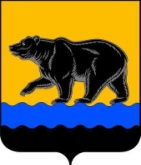 АДМИНИСТРАЦИЯ ГОРОДА НЕФТЕЮГАНСКА                              ПОСТАНОВЛЕНИЕ 25.11.2015 										         № 157-нпг.Нефтеюганск О внесении изменений в постановление администрации города Нефтеюганска от 24.09.2010 № 2603 «Об утверждении Положения о порядке формирования, ведения, обязательного опубликования перечня муниципального имущества, предназначенного для передачи во владение и (или) в пользование субъектам малого и среднего предпринимательства и организациям, образующим инфраструктуру поддержки субъектов малого и среднего предпринимательства»	В соответствии с Федеральным законом от 24.07.2007 № 209-ФЗ                      «О развитии малого и среднего предпринимательства в Российской Федерации», на основании решения Думы города Нефтеюганска от 23.06.2011 № 70-V «Об утверждении Порядка управления и распоряжения муниципальной собственностью города Нефтеюганска», в целях приведения муниципального правового акта в соответствие с законодательством Российской Федерации администрация города Нефтеюганска постановляет: 1.Внести изменения в постановление администрации города Нефтеюганска от 24.09.2010 № 2603 «Об утверждении Положения о порядке формирования, ведения, обязательного опубликования перечня муниципального имущества, предназначенного для передачи во владение и (или) в пользование субъектам малого и среднего предпринимательства и организациям, образующим инфраструктуру поддержки субъектов малого и среднего предпринимательства» (с изменениями, внесенными постановлением администрации города Нефтеюганска от 27.12.2012 № 3724), а именно:1.1.Пункт 1.2 приложения к постановлению изложить в следующей редакции: «1.2.Положение определяет порядок формирования, ведения, обязательного опубликования Перечня, в который включается муниципальное имущество, свободное от прав третьих лиц (за исключением имущественных прав субъектов малого и среднего предпринимательства), которое используется в целях предоставления его во владение и (или) в пользование на долгосрочной основе субъектам малого и среднего предпринимательства и организациям, образующим инфраструктуру поддержки субъектов малого и среднего предпринимательства, а также отчуждено на возмездной основе в собственность субъектов малого и среднего предпринимательства в соответствии с частью 2.1 статьи 9 Федерального закона от 22.07.2008              № 159-ФЗ «Об особенностях отчуждения недвижимого имущества, находящегося в государственной собственности субъектов Российской Федерации или в муниципальной собственности и арендуемого субъектами малого и среднего предпринимательства, и о внесении изменений в отдельные законодательные акты Российской Федерации», с ежегодным – до 1 ноября текущего года дополнением такого Перечня муниципальным имуществом.».1.2.Пункт 1.3 приложения к постановлению изложить в следующей редакции: «1.3.Муниципальное имущество, включённое в Перечень,                             не подлежит отчуждению в частную собственность, за исключением возмездного отчуждения такого имущества в собственность субъектов малого и среднего предпринимательства в соответствии с частью 2.1 статьи 9 Федерального закона от 22.07.2008 № 159-ФЗ «Об особенностях отчуждения недвижимого имущества, находящегося в государственной собственности субъектов Российской Федерации или в муниципальной собственности и арендуемого субъектами малого и среднего предпринимательства, и о внесении изменений в отдельные законодательные акты Российской Федерации».».1.3.Пункт 1.4 приложения к постановлению изложить в следующей редакции: «1.4.Предоставление в аренду и во временное безвозмездное пользование муниципального имущества, включенного в Перечень, осуществляется в соответствии с муниципальными правовыми актами, с соблюдением требований, установленных Федеральным законом от 26.07.2006 № 135-ФЗ               «О защите конкуренции».».1.4.Пункт 2.1 приложения к постановлению изложить в следующей редакции: «2.1.В Перечень включается муниципальное имущество, свободное от прав третьих лиц (за исключением имущественных прав субъектов малого и среднего предпринимательства), которое используется в целях предоставления его во владение и (или) в пользование на долгосрочной основе субъектам малого и среднего предпринимательства и организациям, образующим инфраструктуру поддержки субъектов малого и среднего предпринимательства, а также отчуждено на возмездной основе в собственность субъектов малого и среднего предпринимательства в соответствии с частью 2.1 статьи 9 Федерального закона от 22.07.2008 № 159-ФЗ «Об особенностях отчуждения недвижимого имущества, находящегося в государственной собственности субъектов Российской Федерации или в муниципальной собственности и арендуемого субъектами малого и среднего предпринимательства, и о внесении изменений в отдельные законодательные акты Российской Федерации», с ежегодным – до 1 ноября текущего года дополнением такого Перечня муниципальным имуществом.».1.5.Пункт 2.3 приложения к постановлению изложить в следующей редакции: «2.3.Подготовка проекта решения Думы города о включении муниципального имущества в Перечень или исключения его из Перечня осуществляется департаментом имущественных и земельных отношений администрации города с учётом предложений координационного совета по развитию малого и среднего предпринимательства при администрации города Нефтеюганска.Проект Перечня, проекты изменений, вносимых в Перечень, до их утверждения органом местного самоуправления, указанным в пункте 2.2 настоящего Положения, подлежат в сроки и в порядке, которые установлены федеральным органом исполнительной власти, осуществляющим функции по выработке государственной политики и нормативно-правовому регулированию в сфере развития предпринимательской деятельности, в том числе среднего и малого бизнеса, представлению в корпорацию развития малого и среднего предпринимательства, осуществляющую деятельность в соответствии с Федеральным законом от 24.07.2007 № 209-ФЗ «О развитии малого и среднего предпринимательства Российской Федерации» в качестве института развития в сфере малого и среднего предпринимательства, для их последующего мониторинга в соответствии с частью 5 статьи 16 Федерального закона от 24.07.2007 № 209-ФЗ «О развитии малого и среднего предпринимательства Российской Федерации».».2.Директору департамента по делам администрации города С.И.Нечаевой  направить постановление в главе города Н.Е.Цыбулько для обнародования (опубликования) и размещения на официальном сайте органов местного самоуправления города Нефтеюганска в сети Интернет.	3.Постановление вступает в силу после его официального опубликования.Глава администрации города                                                                В.А.Арчиков    